Welcome to First Grade – Summer Learning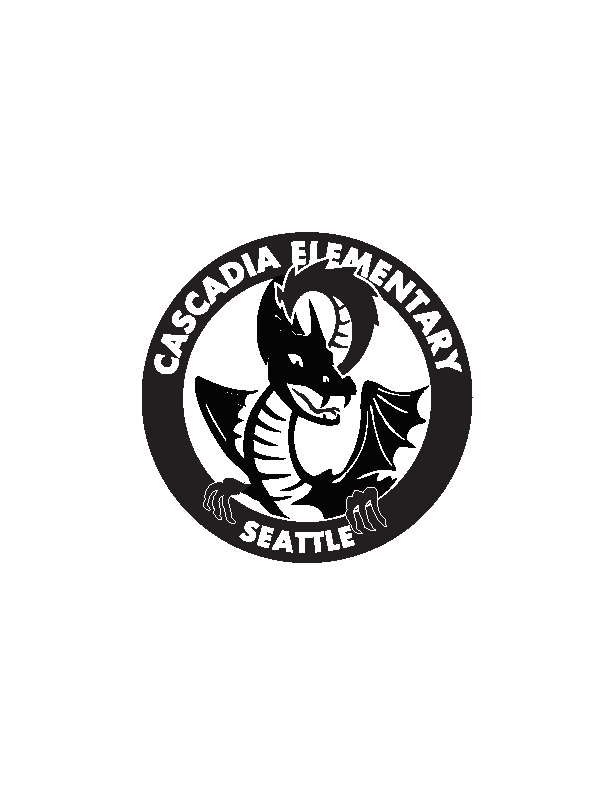 ReadingRetell a story in sequential order and identify the main character and settingFive finger retell (characters, setting, problem, events, and solution)Read accurately and fluently to support comprehension Ask questions such as “What is happening in the story?” “What do you think might happen next and why?” “Does the story or character remind you of something or someone?”Have your child read for at least 10 minutes a day to build reading staminaApply grade level phonics and word analysis skills when readingHave your child practice read to self, read with a partner, and listen to readingWhen reading with your child, encourage he/she to sound out unfamiliar words. Try not to say the word for them, allow some productive struggle. Read to your child so they can hear a fluent readerIf you wish to browse leveled books online, visit this link: https://www.the-best-childrens-books.org/guided-reading-levels.htmlWritingWrite a complete sentence using correct capitalization and punctuationHave your child keep a journal over summer Allow them to write freely or if needed, give prompts Allow time to build writing stamina- student should be able to write for 10 minutesMathAdd and subtract fluently with sums up to 20Fluency looks like: using different strategies to quickly produce an answer within 10—15 secondsUnderstand place value up to 1,000Practice using number bondsIf you wish to practice practice these skills, here is a link to Khan academy: https://www.khanacademy.org/Life SkillsAs kids move into the first grade, we work with them on developing independent life skills. These are some skills we will work with your child on in the beginning of the year.Tie their shoesZip up jacketOrganization: putting own things away